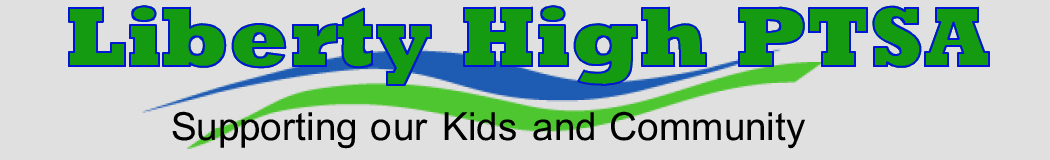 Agenda: February 24, 2015 General Meeting6:30-7:30pm Liberty Career CenterCall to OrderMinutes review from previous general meetingTreasurer ReportPrincipal’s ReportPresident’s ReportVP ReportCommittee ReportsNew BusinessNominating CommitteeAuction SoftwareLine items not being used to go to Students in NeedAdjourn